STRANDS AND STANDARDSEARLY CHILDHOOD EDUCATION 2 (To be named Early Childhood Education 3 in the 2019-20 school year)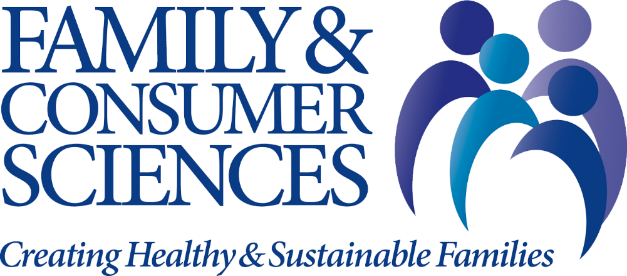 Course DescriptionThis semester course provides students an opportunity to work with children in a professional lab setting. Students enrolled in this course will: teach young children, demonstrate positive employment skills, maintain a healthy environment for children, and develop positive relationships with children. On-site lab experiences will be a major component of the course. Students will continue preparing for the Child Development Associate Credential (CDA). This course will strengthen comprehension of concepts and standards outlined in Science, Technology, Engineering and Math (STEM) education. Student leadership and competitive events (FCCLA) may be integrated into this course. Child Development, Early Childhood Education 1A and Early Childhood Education 1B courses are REQUIRED prerequisites. 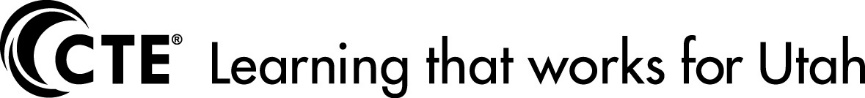 STRAND 1Students will receive Utah Pre-service Training and implement Utah Child Care Licensing Rules Standard 1Pre-service training Utah preservice-All students should complete the annual Utah preservice training  https://urpd.usu.edu/ou-files/uploads/Foundations_for_Success-CCDF_Topics__Quiz10.pdf2.5 hours of training is required before providing care to children Individual center health and safety plan based on Utah Childcare Licensing Rules Training should be provided based on individual center or preschool rules Standard 2Students will review and implement Utah licensing standardsQualifications for directors and teachersDirector Must be at least 21 years of age One of the followingassociates, bachelors, or graduate degree from an accredited college with 12 semester credit hours of early childhood development courses current, valid national certification such as a Child Development Associate credential (CDA) or other credential deemed equivalent by the Child Care Licensing department Caregivers (Lead Teacher) Must be at least 18 years of age Be able to independently care for children Assistant Caregivers (Support Teacher) Must be at least 16 years of ageMust work under the immediate supervision of a caregiver who is at least 18 years of age May be included in caregiver to child ratios, but shall not be left unsupervised with children 	Administration and Children’s Records Establish, follow and ensure that all staff and volunteers follow a written health and safety plan All children have an admission and health assessment (medical information like allergies), form on file All children have current immunizations on file, unless they have an exemption Keep all children’s records confidential Facility35 square feet of indoor space for each child1 working toilet for every 15 children  All areas of the facility (indoor and outdoor) are safe, in good repair and free from hazards40 square feet of outdoor space for each childOutdoor area is enclosed by fence, wall or natural barrier Ratios and Group Size Maintain the number of caregiver-to-child ratios for single-age groups of children in the table below: If a center has mixed age groups the ratios are different, see Interpretation Manual Caregivers maintain active supervision of each child at all times Set Up the Environment- so staff can supervise and be accessible to children at all timesPosition Staff- If there is more than one staff member in a space, position yourselves so that you can observe and see children at all times Scan and Count- staff always know how many children are in their care and what they are doing Listen- listen for specific sounds or the absence of them that could indicate a potential danger Anticipate Children’s Behavior- staff use what they know about their children to anticipate potential challenges Engage and Reflect- staff work together to assist in the care of children Child Guidance and Interaction Provider shall ensure that no child is subjected to physical, emotional, or sexual abuse while in careAny person who witnesses or suspects that a child has been subjected to abuse, neglect, or exploitation shall immediately notify Child Protective Services or law enforcement Inform parents, children and those who interact with the children of the center’s behavioral expectations and how any misbehavior will be handled Individuals who interact with the children shall guide children’s behavior by using positive reinforcement, redirection and by setting clear limits that promote children’s ability to become self-disciplined Caregivers shall use gentle, passive restraint with children only when it is needed to stop children from injuring themselves or others, or from destroying property Interactions with the children shall not include: restraining a child’s movement by binding, tying, or any other form of restraint that exceeds gentle, passive restraint Child Safety and Injury Prevention All harmful objects and hazards are inaccessible to children; to view a list see the Child Care Center Rule Interpretation Manual, section 13Objects and other items that are brought into the center (backpacks, things in pockets, etc.) may also be hazardousItems with small parts or that fit through a paper towel tube are too small for children under the age of 2Emergency Preparedness and Response Keep first-aid supplies in center, including at least antiseptic, bandages and tweezersFire drills are conducted monthly and disaster drills at least once every 6 months Health and safety plan are located in the center and followed in an emergency or disaster Parents will receive a written report of every incident, accident, or injury involving the child  Health and Infection Control Keeping the facility clean and sanitary, and washing hands are key factors in preventing and reducing the spread of illness Toys and materials (bedding, dress-up clothing, etc.) should be cleaned weekly or more often if needed for example if a toy is in a child’s mouth Handwashing procedures should be posted and followed Handwashing Procedure Use warm water. Run water over hands to remove soil before applying soap. Use liquid soap and rub hands together to create a soapy lather. Rub hands for at least 20 seconds including back of hands, between fingers and under fingernails. Rinse hands and dry with a single-use paper or cloth towel.  Handwashing is required…Before handling or preparing food or bottles Before and after eating meals and snacks or feeding a childAfter using the toilet or helping a child use the toilet After contact with a body fluid When coming in from outdoors or arriving to work After cleaning up or taking out garbage A child who is ill with an infectious disease may not be cared for at the center except when the child shows signs of illness after arriving at the center Gloves should be worn during diapering/toileting practices, first-aid and when handling foodFood and Nutrition Each child age 2 years and older is offered a meal or snack at least once every 3 hours Providers should be aware of food allergies and sensitivities and ensure that children are not served the food or drink of which they are allergic/sensitive Food is served in dishes or napkin and not placed on a bare table All of the above standards are from the Utah Center Rule Interpretation Manual, sections 7-24. For specifics see https://childcarelicensing.utah.gov/centerinterpretation.htmlPerformance Skills 1List the Utah Child Care Licensing Agency with contact information. Include the qualification requirements for personnel and group size, adult-child ratio requirements *CDA Resource Collection RC VI-1, pg. 14   STRAND 2Students will evaluate and maintain a healthy and safe environment for children Standard 1Identify signs and symptoms of child abuse and neglect, including sexual abuse and reporting requirements Signs and Symptoms of Child Abuse PhysicalPhysical Indicators: unexplained bruises, unexplained burns, confinements and unexplained welts Behavioral Indicators: children are easily frightened, wary of physical contact, afraid to go home, destructive to themselves or others Sexual Physical Indicators: bed-wetting, soiling and chronic constipation Behavioral Indicators: withdrawn or depressed, passive or aggressive behavior, lack of eye contact with adults, knowledge of sexual acts beyond their years Emotional Physical Indicators: physical delays, ulcers, developmental lags and habit disorders Behavioral Indicators: poor self-esteem, difficulty expressing feelings, and problems with relationships Neglect Physical Indicators: abandonment, starvation, lack of supervision, lack of medical care, frequent absenteeism/tardiness and poor hygiene Behavioral Indicators: stealing, begging, being self-destructive, failure to thrive Reporting Child Abuse As a child caregiver, you are required to report any suspected child abuse and neglect.  The best way to stop abuse and neglect is to report it.  If a child talks to you about being abused, take him/her seriously and report the possible abuse.All reports remain confidential and when you make a report in good faith you are immune from any liability. Utah Child Abuse Reporting Law requires any person who has reason to believe a child has been subjected to abuse or neglect to immediately notify DCFS.  Failure to obey the Utah Child Abuse Reporting Law, constitutes a class B misdemeanor. Standard 2 Prevent shaken baby syndrome and abusive head trauma, and coping with crying babiesShaken Baby Syndrome (SBS) occurs when a baby is violently shaken.  This most often happens when the person caring for the baby becomes frustrated or angry when the baby won’t stop crying.Crying is a normal way of communication, even for several hours SBS is a form of abusive head traumaBabies’ neck muscles are not strong and do not provide much support for their large heads.  When someone forcefully shakes a baby, their brain repeatedly strikes the inside of the skull and injuries the brain.Nearly all victims of SBS suffer serious health consequences including severe brain damage, blindness, hearing loss, learning problems, seizures disorders, cerebral palsy and paralysis.At least 1 of every 4 babies who are violently shaken die from SBS.Prevent SBS by creating a plan for care:  Check physical needsHungry, thirsty, need to burp, too hot, too cold, dirty diaperCheck for signs of illness or feverSeek medical attention if necessaryTry Calming techniquesSwaddleShush (White noise or rhythmic sounds like vacuum cleaner or a washing machine)Suck (offer a pacifier)Swing or rock baby gentlySide (sway with baby in football hold on their side)Sing or talk to babyTake baby for ride in the car or strollerHold baby close and breathe calmly and slowlyLeave the baby in a safe spot and caregiver takes time to calm down. Once you are calm, try calming techniques again.Standard 3 Prevent SIDS and use of safe sleeping practices  Understand SIDS (Sudden Infant Death Syndrome)SIDS is the leading cause of death for infants between 1 month and 12 months of age. SIDS is most common among infants between 1 and 4 months of age. SIDS is not caused by immunizations, vomiting or choking. Many SIDS deaths occur when infants who are used to sleeping on their backs at home are placed to sleep on their tummies by another caregiver. This is called "unaccustomed tummy sleeping". Infants who are used to sleeping on their backs and are placed to sleep on their tummies are 18 times more likely to die from SIDS. Use safe sleep practices to reduce the risk of SIDS: Always have infants sleep in equipment designed for sleep, such as cribs, bassinets, porta- cribs, or playpens unless you have written instructions from the parent to have the infant sleep in other equipment. Never place infants to sleep on adult beds, chairs, sofas, waterbeds, pillows, or cushions. Be sure the infant sleep equipment is in an area that is always smoke free. Always place infants on their backs for sleeping. Don't have toys, pillows, stuffed animals, bumper pads, or wedges in the crib or bassinet. Infants may have a hard time breathing if these items are too close to their faces. Dress infants in sleep clothing, such as sleepers and sleep sacks, instead of covering them with blankets. Avoid letting infants get too hot when they are sleeping. Infants are too hot when you see them sweating or have damp hair, flushed cheeks, heat rash, or rapid breathing. Supervise sleeping infants by having them sleep in a location where you can see and hear them or by doing an in-person observation at least once every 15 minutes. Standard 4 Recognize the signs of homelessness and available assistance Homeless children—those that lack “fixed, regular and adequate nighttime residence” Potential signs of homelessness: Poor health and nutritionUnmet medical and dental needs Chronic hunger Fatigue Poor hygiene (lack of showers/baths, wear same clothes for days) Poor self-esteem, extreme shyness, difficulty socializing and trusting people Protective of parents and anxiety late in the dayHow you can Help Active listening Providing information Modeling a sense of humor and fun Showing enthusiasm Instilling realistic hope Questioning—Ask families to describe living situations and whether the situation is permanent.  Resources for homeless families Help hotlines—Dial 211 for up-to-date services Homeless shelter directory All of the above standards are from the Foundations for Success CCDF Topics for Pre-Service Training. For specifics see https://urpd.usu.edu/ou-files/uploads/Foundations_for_Success-CCDF_Topics__Quiz10.pdfPerformance Skills 2Summarize the legal requirements in Utah regarding child abuse/neglect and Mandatory Reporting Guidelines*CDA Resource Collection VI-3, pg. 14  STRAND 3Students will evaluate and model developmentally appropriate practices with children  Standard 1 Review and implement a developmentally appropriate environment and curriculum Purposes of intentional space arrangementEverything in your space, including furniture, materials and supplies set the tone for the class Children will be inclined to act appropriately if the space is orderly and organized with a place for everythingCenters are defined and include a quiet/calming space where a child can be aloneSpace should be welcoming, pleasing to the eye and safeChildren should have ownership in the space (ex. children’s artwork displayed at their eye level)The space should be inclusive (multicultural, non-sexist, differing abilities) through books, pictures and learning materials Containers and shelves are child sized and labeled with words and pictures to support independence and language skills. Space arrangement Wet- Visual arts, Science, sensory Dry- Mathematics and manipulatives Active- Dramatic arts and blocks Quiet- English Language Arts and technology Identify and/or demonstrate the responsibilities of the lead and support teacher. Lead Teacher: Create the daily plan for the class. Responsible for the pace and order of the lessons. Anticipate the needs of the children. Involve support teachers to help with lessons and activities, crowd control, preparation, etc. Clean up and leave the classroom better than you found it. Complete an evaluation of the day with suggestions for next time. Support Teacher: Help with activities, crowd control, preparation, and anticipate classroom/lead teacher needs. Make activity idea suggestions. Fulfill assignments of preparing activities from the lead teacher. Get involved in the activities and support the children. Help with clean-up and evaluating the day’s activities. Understand calendaring, daily scheduling/routines, learning centers and group time. Calendaring- identifies what month, week, or day will “look” like. Teachers may assign a theme for a determined length of time. Calendaring gives you the ability to make sure that your curriculum is covered and nothing is forgotten or overlooked. Themes- One main topic, idea or concept around which the classroom activities are planned. The most effective themes are those that address the interests and needs of the children (i.e. seasonal events, holidays etc) Daily Scheduling and routines- Provide a flexible schedule for each day including lessons and activities so the center runs smoothly. Provide consistency and predictability. Gives a feeling of security because they can predict what will happen next. Diminishes misbehavior. Learning Centers- Can be offered in all content areas and on a variety of levels. Children can work independently or in small groups. Help children focus and actively learn, share and explore concepts at their own pace. Group Time- a time when children come together as a community of learners where they share their thoughts, listen to one another, actively participate together and build a sense of respect and support for one anotherKnow the components of a lesson plan. Lesson Plan- A description of the activity that includes goals and procedure Skills- The overall goals that the teacher wants the children to learn, know and/or do. Based on the predetermined standards and the teacher writes the goal (Skills) on how to meet it. They describe the expected outcome or desired results of an activity. Three Parts to an Skills WhoWho are you teaching? “The children will…” What What is the expected standards for a specific observable learning outcome that will be met? This is how you will be able to evaluate or assess the child’s performance and learning. Never use the words “learn or understand” as verbs. How How will you use measurable strategies or ideas for activities to facilitate the standards and promote learning? Explain the actions that will be done by the child. ExampleThe child will sort clothing into what will and will not protect you from rain.  Content Learning Area- Fine and gross motor activities in the areas of English Language Arts, Mathematics, Science and Sensory, Social/Emotional and Social Studies, Creative Arts and Physical/Health and Safety Concept- Vocabulary words and factual statements that you want the children to understand or grasp as they complete the learning centers. Procedure- What is going to be done step-by-step and how you are going to do it. Also, includes the supplies or materials that will be needed for the activity. Rationale- Why is the activity DAP? How does it meet DAP requirements? Transitions- Refers to the movement from one activity to another or the completion of an activity so as to begin a new activity. Concrete Signals- children or objects move from one place to another Visual Signals- items are used that the child can see to inform them of a change in activity. Auditory Signals- sounds used to move children from one area to anotherNovelty Signals- involve the use of unusual or new actions and devices to move the children from one activity to the nextStandard 2Practice positive principles of child growth and development, including brain development Brain Development Most significant from birth to 3 years of age. Brains total capacity develops 90% before a child reaches age 5. Positive practices in the early years are key to the condition of their overall health, growth and development Positive Practices Provide proper nutrition, exercise and sleep Have a safe and loving home Support overall health and safety Show warmth and be sensitive to their needs and messages Follow the child’s lead and respond to their cues in a timely and predictable way Be consistent and have routines and limits Sing songs and read with the child Hold and touch the child Talk with the child during every day experiences (diapering, bathing, dining, etc.) Use appropriate discipline without harshness Give attention and praise when the child follows instructions or shows positive behavior; limit attention for defiant behavior like tantrumsWebsite Reference: https://www.cdc.gov/ncbddd/childdevelopment/positiveparenting/index.html https://www.zerotothree.org/resources/series/healthy-minds-nurturing-your-child-s-development#the-handouts Standard 3 Review and implement positive guidance principles  Identify guidance, discipline, and punishment Guidance: continual long term influence on behaviorDiscipline: Behavior modification when needed; to teach and train a behavior by instruction and exercise in accordance with rules and conductPunishment: A penalty inflicted for wrongdoing, a crime or offense. Physical or verbal attacksDeveloping self-discipline is the overall goal of guidance and disciplineGuiding by example is a very effective way to teach children the desired behaviorChildren feel more secure when caregivers are consistentRespond to aggressive behavior in nonaggressive ways.  i.e.: When responding to a 2-year-old having a temper tantrum, if the caregiver remains calm and nonaggressive, then the situation becomes deescalated and can be resolved quickerAdjust the environment so that items that might be a potential problem are placed out of sightIdentify common reasons children misbehave.Normal behavior for the child’s age Natural curiosity They do not know any better To get attention To get power For revengeFeeling inadequate or incapableThe need to feel that they belongImplement natural and logical consequences.Natural Consequences – occur without interference by letting nature just take its course. The child can see the result of his behavior/choices. This consequence can’t be used if it will cause harm to the child, other’s property, if the consequences are too far in the future, or if the behavior cannot be toleratedLogical Consequences - occurs with interference from the caregiver and should be relevant to the misbehavior.  It should be short in duration, not imposed in anger, and provide opportunities for the child to learn from their behavior and/or decisionPractice positive guidance techniquesPositive statements Redirection Reverse attentionPositive reinforcement Limited choicesTime Away/Cool down area EncouragementPerformance Skills 3Create a developmentally appropriate fine motor skills lesson plan; include Skills, content area, concepts, procedure, rationale and transitions CDA Resource Collection II-4 *CDA pg. 13  Performance Skills 4Create a developmentally appropriate gross motor skills lesson plan; include Skills, content area, concepts, procedure, rationale and transitions CDA Resource Collection II-5 *CDA pg. 13  Performance Skills 5Select two of the six Competency Standards and write a statement of competence for each *CDA pg. 15-17Performance Skills 6Keep an ongoing log of CDA Professional Education and Work Experience hours (5.03) *CDA pg. 8-10Use a CDA tracking worksheet to document professional education/training hours in the eight subject areas (hours obtained while enrolled in Child Development and ECE I & II may be recorded)Work experience must be with a group (five or more) children, ages Birth to five, in a center-based program (hours obtained while enrolled in Child Development and ECE I & II may be recorded)Hours must be verified (i.e. signed off by a teacher, copies of certificates, transcripts, letter)Skill Certificate Test Points by StrandFCCLA Integration into Early Childhood Education 2:STAR Events: Career Investigation, Illustrated Talk, Interpersonal Communications, Job Interview, Life Event Planning, Advocacy, Chapter Service Project Display, Chapter Service Project Portfolio, Early Childhood Education, Focus on Children, Leadership, National Programs in Action, Teach and TrainOnline STAR Events: Digital Stories for ChangeSkill Demonstration Events: Impromptu Speaking, Early Childhood, Toys that Teach, Technology in TeachingNational Program: Career Connection, Power of One, Student Body, FACTS-Families Acting for Community Traffic Safely, Families First, Leadership Service in Action, STOP the Violence-Students Taking on PreventionIntended Grade Level11-12Units of Credit.50Core Code34.01.00.00.050PrerequisiteChild Development, Early Childhood Education 1A, Early Childhood Education 1B Skill Certification Test Number329Test Weight0.5License TypeCTE and/or Secondary Education 6-12Required Endorsement(s)Endorsement 1FACS General CompositeEndorsement 2CTE License: Child Development / Early Childhood EducationEndorsement 3NAAges of Children# of Caregivers# of ChildrenMaximum Group Size(with 2 caregivers)Birth-23 months (Infants) 1482 years old 17143 years old 112244 years old 11530School-age 12040Test Name Test #Total Points Total Points Total Points Total Questions Test Name Test #123Early Childhood Education II 32913101935